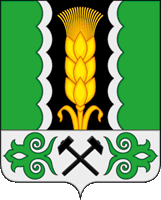 Российская ФедерацияРеспублика ХакасияАлтайский районАдминистрации муниципального образованияОчурский сельсоветПОСТАНОВЛЕНИЕ28 февраля 2024			                	                                       	№ 14с. ОчурыВ целях усиления контроля за выполнением мероприятий по благоустройству на территории муниципального образования Очурский сельсовет, обеспечение чистоты и порядка, а также создания комфортных условий для проживания населения, в соответствии с Федеральным законом «Об общих принципах организации местного самоуправления в Российской Федерации » от 06 октября 2003 г. № 131–ФЗ, руководствуясь п.9 ч. 1 ст.9 Устава муниципального образования Очурский сельсовет, администрация муниципального образования Очурский сельсоветПОСТАНОВЛЯЕТ:1. Создать комиссию по благоустройству территории муниципального образования Очурский сельсовет Алтайского района Республики Хакасия.2. Утвердить Положение комиссии по благоустройству территории муниципального образования Очурский сельсовет Алтайского района Республики Хакасия (Приложение № 1). 3. Утвердить состав комиссии по благоустройству территории муниципального образования Очурский сельсовет Алтайского района Республики Хакасия (Приложение № 2).4. Утвердить план работ по озеленению, благоустройству и наведению санитарного порядка на территории муниципального образования Очурский сельсовет на 2024 год (Приложение № 3).5. Контроль за исполнением настоящего постановления оставляю за собой.Глава муниципального образованияОчурский сельсовет                                                                                  А.Л. ТальянскийПОЛОЖЕНИЕо создании комиссии по благоустройству территориимуниципального образования Очурский сельсовет Алтайского районаРеспублики ХакасияОбщие положения о КомиссииКомиссии по благоустройству территории муниципального образования Очурский сельсовет Алтайского района Республики Хакасия (далее по тексту - Комиссия) является постоянно действующим коллегиальным, координационным органом.Члены Комиссии принимают участие в ее работе на общественных началах.В своей работе Комиссия руководствуется действующим законодательством Российской Федерации, нормативными правовыми актами Республики Хакасия, настоящим Положением.Настоящее положение определяет цели, задачи деятельности комиссии, функции, состав и порядок работы.2. Цели комиссии:целью деятельности Комиссии является рассмотрение вопросов, связанных с благоустройством, озеленением, а также обеспечением чистоты и порядка на территории муниципального образования Очурский сельсовет Алтайского района Республики Хакасия.                                                     3. Задачи:- разработка предложений по реализации вопросов местного значения поселения в сфере благоустройства территории поселения;-  контроль за осуществлением мероприятий по содержанию, ремонту и сохранности объектов по благоустройству на территории поселения;- направление информации должностному лицу об административном правонарушении. 4.   В функции Комиссии входит: - организация системы работы по улучшению санитарно-экологического состояния, а также улучшение комфортных условий для проживания в поселении;- проведение рейдов с целью выявления территорий, содержащихся в ненадлежащем состоянии;- осуществление мероприятий направленных на решение проблем благоустройства5. Порядок работы: - заседания проводятся в случае необходимости, но не менее 1 раза в квартал; - председатель комиссии утверждает протоколы Комиссии и распределяет обязанности между членами;- изменение в состав Комиссии вносятся постановлением администрации муниципального образования Очурский сельсовет;6. Комиссия имеет право:- принимать в пределах своей компетенции решения, необходимые для организации, координации всех мероприятий по благоустройству территории поселения;- запрашивать и получать от предприятий, организаций и учреждений  расположенных на территории муниципального образования Очурский сельсовет материалы и информацию, необходимые для выполнения задач Комиссии в соответствии с действующим законодательством.                                                                  Приложение № 2к постановлению администрации муниципального образования Очурский сельсовет от 28 февраля 2024 № 14 «О создании комиссии по благоустройству территории муниципального образования Очурский сельсовет Алтайского района Республики ХакасияСОСТАВ КОМИССИИпо благоустройству территории муниципального образования Очурский сельсоветАлтайского района Республики Хакасия                                                                  Приложение № 3к постановлению администрации муниципального образования Очурский сельсовет от 28 февраля 2024 № 14 «О создании комиссии по благоустройству территории муниципального образования Очурский сельсовет Алтайского района Республики ХакасияПЛАН РАБОТпо озеленению, благоустройству и наведению санитарного порядка на территории муниципального образования Очурский сельсовет на 2024 годО создании комиссии по благоустройству территории муниципального образования Очурский сельсовет Алтайского района Республики ХакасияПриложение № 1к постановлению администрации  муниципального образования Очурский сельсовет  от 28 февраля 2024 № 14 «О создании комиссии по благоустройству территории  муниципального образования Очурский сельсовет  Алтайского района Республики Хакасия»ПРЕДСЕДАТЕЛЬ КОМИССИИ:Тальянский Александр Леонидовичглава муниципального образования Очурский сельсоветЧЛЕНЫ КОМИССИИ:Малыгина Елена Владимировнадепутат Совета депутатов муниципального образования Очурский сельсоветЛактионова Елена Ивановнадепутат Совета депутатов муниципального образования Очурский сельсоветПопова Любовь Витальевнапредседатель Женского советаЖаворонкова Любовь Владимировнапредседатель совета ВетерановКазанцев Виталий Александрович депутат Совета депутатов муниципального образования Очурский сельсовет Ольховская Альвина Павловнаработник ВУР администрации муниципального образования Очурский сельсоветНемкова Анастасия Сергеевнадепутат Совета депутатов муниципального образования Очурский сельсоветБобрешова Татьяна Александровнадепутат Совета депутатов муниципального образования Очурский сельсовет№Наименование мероприятийСроки исполнения1 этап1 этап1 этапПриведение в надлежащее состояние памятниковдо 5 маяСанитарная уборка кладбищдо 5 мая Уборка находящихся на территории поселения парковдо 30 маяПриступить к санитарной обрезке деревьев и кустарниковдо 30 маяКонтроль за приведением в надлежащий эстетический вид зданий торговых организаций, киосков, павильонов (ремонт, мойка, покраска)до 30 маяКонтроль за приведением территорий, прилегающих к магазинам, киоскам в надлежащие санитарное состояние; до 30 маяКонтроль за установкой урн у входов в магазины, павильоны, киосковдо 30 маяУборка территорий заведений и территорий, закрепленных за предприятиями и организациямидо 30 маяПриведение в надлежащие состояние территории прилегающей к трансформаторным подстанциям в населенных пунктах в радиусе .до 15 июня II этапII этапII этапПриведение в надлежащее санитарное состояние улиц, в том числе: - ямочный ремонт дорожного полотна.постояннодо 20 августаПодготовка клумб и посадка цветовдо 04 июня Ежедекадно ликвидация несанкционированных свалок10, 20, 30Ежедекадно приведение в эстетических вид помещений торговых предприятий и магазинов10, 20, 30